ACADEMIE DE GRENOBLE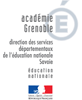 Département de la Savoie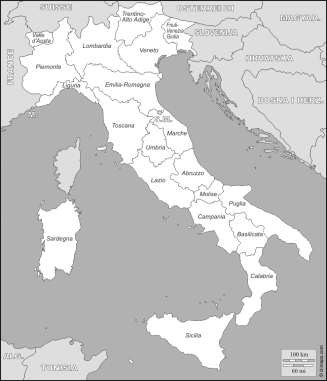 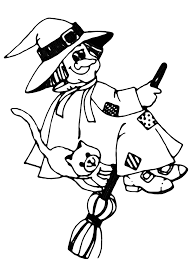 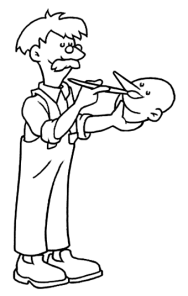 Document passerelle cycle 3CM1-CM2-6ème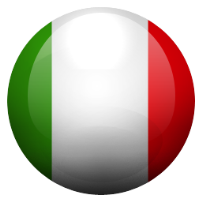 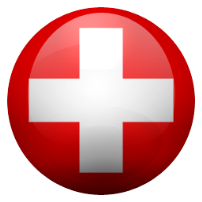 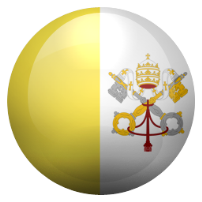 ITALIENNom de l’école :  ---------------------------------------Fiche d’accompagnement du « Document Passerelle » « L’enseignement et l’apprentissage d’une langue vivante, étrangère ou régionale, doivent mettre les enfants en situation de s’exercer à parler sans réticence et sans crainte de se tromper.  Ce sont la répétition et la régularité voire la ritualisation d’activités quotidiennes qui permettront aux élèves de progresser. Le travail sur la langue est indissociable de celui sur la culture. » (Programmes d’enseignement des cycles 2, 3, 4, 26 nov. 2015, page 29)Ce nouveau document passerelle prend en compte l’entrée par activité langagière des programmes 2015 (compréhension orale, production orale en continu, …). Le lexique et les structures sont au service des activités langagières et ne constituent que des repères et des pistes de travail. Il en est de même pour la grammaire et la phonologie.« Des redites sont inévitables : il est en effet quelque peu artificiel de compartimenter la langue en expression d’un côté, compréhension de l’autre. Pour autant, les tableaux par activité langagière ont été retenus par souci de commodité et de lisibilité. » (Document Eduscol, « communication langagière, Repères de progressivité linguistique, mars 2016)Utilisation du « document passerelle »Le document passerelle est renseigné par l’enseignant en charge de l’enseignement de langue vivante (un exemplaire par niveau). Ce document devrait permettre de renforcer la cohérence des apprentissages sur l’ensemble du cursus scolaire. (Il existe un document passerelle pour le cycle 2).L’enseignant surlignera les items étudiés pendant l’année scolaire avant transmission du document passerelle à l’enseignant de la classe supérieure. Il pourra également compléter manuellement chaque partie :Page « supports et projets »A partir des repères donnés dans la proposition de progressivité, l’enseignant notera les projets qu’il a travaillés avec sa classe (sous forme de réalisation finale), ainsi que les connaissances abordées.  Il mentionnera dans la deuxième colonne les outils et supports utilisés pour étayer les apprentissages (poèmes, chansons, vidéos, enregistrements, albums, correspondance, plans, dépliants, affiches, etc…). L’enseignant trouvera des idées, des supports dans les documents EDUSCOL, Déclinaisons culturelles et sur le site « Savoie Educ », rubrique LVE.« Pistes pour une progression dans les activités langagières » Le tableau est organisé en trois colonnes : Connaissances et compétences associées, incluant des points de grammaire et de phonologie (en italique)Approches culturelles, lexique (liste détaillée en partie C), quelques exemples de situations et d’activitésFormulations (liste non exhaustive)C- Tableau « mémoire » du lexique utilisé en classeSi un élève est amené à quitter l’établissement en cours de cycle, l’enseignant pensera à  lui remettre un exemplaire surligné pour son nouvel établissement.A - « Supports et projets » au cycle 3Attendus de fin de cycle : Découvrir des aspects culturels de la langueItems LSU : Identifier quelques grands repères culturels de l’environnement quotidien de l’élève du même âge dans les pays ou régions étudiés / Mobiliser ses connaissances culturelles pour décrire un personnage, un lieu ou pour raconter un fait, un événementCette page du document doit permettre de conserver la mémoire de ce qui a été travaillé, afin d’éviter le piétinement. L’équipe enseignante est invitée à réfléchir à une programmation des contenus et supports sur l’ensemble du cycle. Remarque : Un même support peut être repris à différents moments de la scolarité, avec des objectifs différents.B - « Pistes pour une progression dans les activités langagières » pour le cycle 3L’activité première est la compréhension orale, pour aller progressivement vers l’expression orale en continu et en interaction. Les enseignants du cycle 3 s’appuieront sur les acquis du cycle 2.  L’écrit se structure et s’enrichit au cycle 3. Toutes les structures, lexique, points grammaticaux et phonologiques approfondis en 6ème ne sont pas détaillés.C – « Mémoire » du lexique utilisé au cycle 3Les contenus sont donnés  à titre indicatif, pour aider l’enseignant. L’exhaustivité n’est pas recherchée… Il convient de s’appuyer sur ce que les élèves comprennent et/ou savent dire pour le réactiver, l’entretenir et progressivement l’enrichir. L’enseignant surlignera le lexique qu’il a travaillé en classe, avant de transmettre le document passerelle en fin d’année. Les projets de classe peuvent conduire à utiliser d’autres mots ou expressions, que l’enseignant pourra rajouter à la main.Les contenus donnés le sont à titre indicatif, pour aider l’enseignant. L’exhaustivité n’est pas recherchée… Certains éléments pourront être vus en cycle 2 ou en cycle 3.Nom de l’enseignant LVNom du titulaire de la classeSupports principaux utilisés durant le cycle (méthodes, documents authentiques, albums, …)Exemple : CM1 : Méthode Ambarabà 2,  documents élèves + documents audio - unité …Ou Album/chanson « Alla fiera dell’Est » conte-randonnée, ed Gallucci, Angelo Branduardi.Projets  (connaissances travaillées, points culturels)Supports en lien avec le projet (poèmes, chansons, album, vidéo, correspondance, affiche, dépliant, plan, etc…)Exemple : CM1 : Créer une scénette au restaurant à l’écrit + mise en scène (L’alimentation, les plats / Demander quelque chose / Répondre / Formules de politesse)Albums : Chant : Chante et découvre l’italien, ABC Melody  , “La nuvola Olga” Nicoletta CostaProjets  (connaissances travaillées, points culturels)Supports en lien avec le projet (poème, chanson, album, vidéo, correspondance, affiche, dépliant, plan, etc…)ECOUTER ET COMPRENDREECOUTER ET COMPRENDREECOUTER ET COMPRENDREAttendus de fin de cycle :Niveau A1 (niveau introductif ou de découverte) : L’élève est capable de comprendre des mots familiers et des expressions très courantes sur lui-même, sa famille et son environnement immédiat (notamment scolaire)Niveau A2 (niveau intermédiaire) : L’élève est capable de comprendre une intervention brève si elle est claire et simple.Items LSU : Écouter et comprendre des messages oraux simples relevant de la vie quotidienne, des histoires simples / Mémoriser des mots, des expressions courantes / Utiliser des indices sonores et visuels pour déduire le sens de mots inconnus, d’un messageAttendus de fin de cycle :Niveau A1 (niveau introductif ou de découverte) : L’élève est capable de comprendre des mots familiers et des expressions très courantes sur lui-même, sa famille et son environnement immédiat (notamment scolaire)Niveau A2 (niveau intermédiaire) : L’élève est capable de comprendre une intervention brève si elle est claire et simple.Items LSU : Écouter et comprendre des messages oraux simples relevant de la vie quotidienne, des histoires simples / Mémoriser des mots, des expressions courantes / Utiliser des indices sonores et visuels pour déduire le sens de mots inconnus, d’un messageAttendus de fin de cycle :Niveau A1 (niveau introductif ou de découverte) : L’élève est capable de comprendre des mots familiers et des expressions très courantes sur lui-même, sa famille et son environnement immédiat (notamment scolaire)Niveau A2 (niveau intermédiaire) : L’élève est capable de comprendre une intervention brève si elle est claire et simple.Items LSU : Écouter et comprendre des messages oraux simples relevant de la vie quotidienne, des histoires simples / Mémoriser des mots, des expressions courantes / Utiliser des indices sonores et visuels pour déduire le sens de mots inconnus, d’un messageConnaissances et compétences associéesApproches culturelles, lexique, exemples de situations et d’activitésFormulations PAR DEGRE CROISSANT DE COMPLEXITE QUAND C’EST POSSIBLEComprendre l’ensemble des consignes utilisées en classeImpératif singulier et pluriel, forme affirmative et forme négativeBisogna +infinitifVieni ! Silenzio ! Zitti ! Prendi/prendete/prendiamo… Alza/alziamo/alzate la mano   Cancella/cancellate/cancelliamo la lavagna, Ascolta/ascoltate/ascoltiamo/bisogna ascoltare, Non scrivere/scrivete/scriviamo.Comprendre l’ensemble des consignes utilisées en classeImpératif singulier et pluriel, forme affirmative et forme négativeBisogna +infinitifAscoltate/ritrovate/disegnate / prima ascolta e poi scrivete / prima ascoltate, poi guardate, dopo scrivete e infine parlate.Suivre les instructions donnéesImpératif, verbes d’actions, adverbes (destra, sinistra, dritto)Jeux, activités variées de classeRecettes Etude de plan, étude de villesScegliere, collegare…a, cerchiare di blu… sottolineare...  Leggi poi completa la tabella, metti in ordine… / Devi chiudere gli occhi, contare fino a dieci… Bisogna piegare il foglio.Suivre les instructions donnéesImpératif, verbes d’actions, adverbes (destra, sinistra, dritto)Jeux, activités variées de classeRecettes Etude de plan, étude de villesCi vuole il latte.  Ci vogliono due uova.  Versare il latte, unire lo zucchero…, montare le chiare a neve… Conta quanti primi ci sono nel menù.  Suivre les instructions donnéesImpératif, verbes d’actions, adverbes (destra, sinistra, dritto)Jeux, activités variées de classeRecettes Etude de plan, étude de villesDov’è la piscina ? Come faccio per andare a casa tua ? Attraversa la piazza, prendi a destra, e gira alla prima via a sinistra. Devi girare…Comprendre les mots familiers et les expressions courantesJours de la semaine, moments de la journée Les phonèmes /tH/ « ciao » et /dJ/ « buongiorno » /ts/ « grazie », « ringrazio », l’aperture de la voyelle de ho, sto, so La perception de la triphtongue dans « vuoi »Adjectif « buono », accord de l’adjectif Superlatif absolu (tantissimo)Conditionnel : quelques formes d’emploi courant Équivalent de aimer : mi piace / mi piacciono Expressions du besoin : «mi serve / mi servono, ho bisogno, ci vuole /ci vogliono » Encouragements, félicitationsBravo/brava, Vai avanti, continua così ! Dai ! Non importa ! Prova di nuovo ! Su che ci riesci ! Dai che ce la fai ! Comprendre les mots familiers et les expressions courantesJours de la semaine, moments de la journée Les phonèmes /tH/ « ciao » et /dJ/ « buongiorno » /ts/ « grazie », « ringrazio », l’aperture de la voyelle de ho, sto, so La perception de la triphtongue dans « vuoi »Adjectif « buono », accord de l’adjectif Superlatif absolu (tantissimo)Conditionnel : quelques formes d’emploi courant Équivalent de aimer : mi piace / mi piacciono Expressions du besoin : «mi serve / mi servono, ho bisogno, ci vuole /ci vogliono » Le portrait moral (goûts, préférences, sports, loisirs, aliments)Goûts - Mi piace/mi piacciono : Non mi piace/non mi piacciono Quale dessert preferisci ? Preferisco la macedonia. Mi piace di più la pizza. A Fabio piacciono il calcio e il nuoto. Non gli piace per niente camminare. Odia gli spinaci. Le piacciono tantissimo i fumetti. Comprendre les mots familiers et les expressions courantesJours de la semaine, moments de la journée Les phonèmes /tH/ « ciao » et /dJ/ « buongiorno » /ts/ « grazie », « ringrazio », l’aperture de la voyelle de ho, sto, so La perception de la triphtongue dans « vuoi »Adjectif « buono », accord de l’adjectif Superlatif absolu (tantissimo)Conditionnel : quelques formes d’emploi courant Équivalent de aimer : mi piace / mi piacciono Expressions du besoin : «mi serve / mi servono, ho bisogno, ci vuole /ci vogliono » La personne et la vie quotidienne. Salutation appropriée au moment, au lieu et à l’interlocuteur. Salutations : Ciao, salve, buongiorno, buonasera, buongiorno, arrivederci, a presto, a più tardi, a domani, a sabato. Ci vediamo, ci sentiamo ? Ci rivediamo domani, lunedì mattina, domenica pomeriggio.Come ti chiami ? Chi sei ? Quanti anni hai ? Dove abiti ? Hai fratelli ? Hai animali ? Di dove sei ? Mi chiamo Marco. Sono l’amica di Anna. Ho una sorella. Non ho fratelli. Il mio papà si chiama… Mia madre fa il medico. Sono di Rimini. Sono Agnese, abito a Roma ma sono algerina ... Comprendre les mots familiers et les expressions courantesJours de la semaine, moments de la journée Les phonèmes /tH/ « ciao » et /dJ/ « buongiorno » /ts/ « grazie », « ringrazio », l’aperture de la voyelle de ho, sto, so La perception de la triphtongue dans « vuoi »Adjectif « buono », accord de l’adjectif Superlatif absolu (tantissimo)Conditionnel : quelques formes d’emploi courant Équivalent de aimer : mi piace / mi piacciono Expressions du besoin : «mi serve / mi servono, ho bisogno, ci vuole /ci vogliono » Codes sociaux de la politesse. Fêtes.  Fêtes calendaires. Demande polie et remerciements : Grazie mille…permesso ? Permesso ! Puoi darmi, vorrei… (Vuoi un aiuto…)Excuses : Scusa, scusate il ritardo ! Mi dispiace proprio, non posso venire. Souhaits : Buon compleanno ! Buon anno ! Buona giornata! Buona serata ! Buon pomeriggio ! Buon lavoro ! Buone vacanze ! Divertiti ! In bocca al lupo ! Buona Pasqua ! Tanti auguri di buon Natale e felice anno nuovoIntentions, désirs : Vorrei un cane. Vorrebbe andare a Venezia. Mi piacerebbe suonare la chitarra. Voglio comprarmi la bici. Ho voglia di un bel gelato! Non mi va di alzarmi così presto. Contes du patrimoine, histoires. Personnages, lieux, objets des contes. + Brefs récits C’era una volta un re senza figli… Molto tempo fa, una volta, un ragazzo. Ogni giorno andava a trovare la nonna ma quel giorno… Cammina cammina, ecco che vede una strega che sta preparando un filtro… Allora le disse…Prima… e poi, dopo, infine… si addormentò, ... e vissero felici e contenti ! La settimana scorsa Marco ha fatto una gita a Siena con gli amici. Sono partiti sabato mattina presto e sono tornati domenica sera. Si sono divertiti molto. Siena è proprio bella!Identifier le sujet d’un message oral de courte durée. Les consonnes géminées (doppie): «sette, otto, quattordici…mille » La perception du phonème /dz/ « zero, mezzogiorno, mezza » La perception de la dénasalisation : « cento, venti, trenta, quaranta » Vie quotidienneBesoins : Basta così. Mi serve la colla, mi servono le forbici. Ho bisogno di un pò di tempo. Per fare il tiramisù ci vuole il mascarpone. Ci vogliono anche i savoiardi.  Sentiments Sei contento? Sì, contentissimo. Marina è felice. Io sono triste. Mangiafuoco è arrabbiato. Ti voglio bene. Dante ama Beatrice! Il treno per Bologna parte dal binario sette. Identifier le sujet d’un message oral de courte durée. Les consonnes géminées (doppie): «sette, otto, quattordici…mille » La perception du phonème /dz/ « zero, mezzogiorno, mezza » La perception de la dénasalisation : « cento, venti, trenta, quaranta » Numéros de téléphone donnés à l’italienne.Segreteria telefonica: sono assente per il momento lasciate un messaggio dopo il segnale acustico. 0-4-7-9-5-2-4-1-7-9Identifier le sujet d’un message oral de courte durée. Les consonnes géminées (doppie): «sette, otto, quattordici…mille » La perception du phonème /dz/ « zero, mezzogiorno, mezza » La perception de la dénasalisation : « cento, venti, trenta, quaranta » Courtes séquences à la télévision ou à la radio, annonces enregistrées (ex : météo), TV, GT dei ragazzi, publicitésLo Zecchino d’oro questa sera e domani, alle ore venti e quarantacinque, su RAI 1! Domani pioggia sul Nord Italia e nuvole sugli Appennini. Bel sole invece sulle isole. «Plin, plin, tortellin... Con sei uova di gallina, ed un chilo di farina, carne, grana, prosciuttini, ecco i veri tortellini, sono buoni sono tanti, tortellini Fioravanti».Comprendre et extraire l’information essentielle d’un message oral de courte durée.Mots interrogatifs, verbes réfléchis : « chiamarsi » Singulier et pluriel des noms et adjectifs qualificatifsForme négative Adjectifs possessifs Indicateurs temporels Présentation ou description (pays et nationalité, villes et régions italiennes.)Di dove sei ? Sono di Rimini. Sono Agnese, abito a Roma ma sono algerina ... Comprendre et extraire l’information essentielle d’un message oral de courte durée.Mots interrogatifs, verbes réfléchis : « chiamarsi » Singulier et pluriel des noms et adjectifs qualificatifsForme négative Adjectifs possessifs Indicateurs temporels Identité, famille, activités. Come ti chiami ? Chi sei ? Quanti anni hai ? Dove abiti ? Hai fratelli ? Hai animali ? Mi chiamo Marco. Sono l’amica di Anna. Ho una sorella. Non ho fratelli. Il mio papà si chiama… Mia madre fa il medico. La settimana scorsa Marco ha fatto una gita a Siena con gli amici. Sono partiti sabato mattina presto e sono tornati domenica sera. Si sono divertiti molto. Siena è proprio bella !Comprendre et extraire l’information essentielle d’un message oral de courte durée.Mots interrogatifs, verbes réfléchis : « chiamarsi » Singulier et pluriel des noms et adjectifs qualificatifsForme négative Adjectifs possessifs Indicateurs temporels Quelques figures historiques. Sergio Mattarella è il Presidente della Repubblica italiana.LIRE ET COMPRENDRELIRE ET COMPRENDRELIRE ET COMPRENDREAttendus de fin de cycle :Niveau A1 (niveau introductif ou de découverte) : L’élève est capable de comprendre des mots familiers et des phrases simplesNiveau A2 (niveau intermédiaire) : L’élève est capable de comprendre des textes courts et simplesItems LSU : Utiliser le contexte, les illustrations et les connaissances pour comprendre un texte / Reconnaitre des mots isolés dans un énoncé, un court texte / S’appuyer sur des mots outils, des structures simples, des expressions rituelles / Percevoir la relation entre certains graphèmes et phonèmes spécifiques à la langueAttendus de fin de cycle :Niveau A1 (niveau introductif ou de découverte) : L’élève est capable de comprendre des mots familiers et des phrases simplesNiveau A2 (niveau intermédiaire) : L’élève est capable de comprendre des textes courts et simplesItems LSU : Utiliser le contexte, les illustrations et les connaissances pour comprendre un texte / Reconnaitre des mots isolés dans un énoncé, un court texte / S’appuyer sur des mots outils, des structures simples, des expressions rituelles / Percevoir la relation entre certains graphèmes et phonèmes spécifiques à la langueAttendus de fin de cycle :Niveau A1 (niveau introductif ou de découverte) : L’élève est capable de comprendre des mots familiers et des phrases simplesNiveau A2 (niveau intermédiaire) : L’élève est capable de comprendre des textes courts et simplesItems LSU : Utiliser le contexte, les illustrations et les connaissances pour comprendre un texte / Reconnaitre des mots isolés dans un énoncé, un court texte / S’appuyer sur des mots outils, des structures simples, des expressions rituelles / Percevoir la relation entre certains graphèmes et phonèmes spécifiques à la langueConnaissances et compétences associéesApproches culturelles, lexique, exemples de situations et d’activitésFormulations Comprendre des textes courts et simples (consignes, correspondance, poésie, recette, texte informatif, texte de fiction…) accompagnés d’un document visuel, en s’appuyant sur des éléments connus. Articles définis, « Bisogna + infinitif » Expression du besoin : « ci vuole  / ci vogliono » Marqueurs de temps (prima, poi…)Accord dans le groupe nominal, adjectif possessif Superlatif absolu en « -issimo » Préposition « da », « a »  Expression des quantitésFormes impersonnelles courantesConsignes, usages de classe italiens (bricolages, jeux, exercices écrits, recettes, menus, médias, émissions…)Instructions et consignes Ascoltate/ritrovate/disegnate, Scegliere, collegare…a, cerchiare di blu… sottolineare... Nome, cognome, città, indirizzo… Leggi poi completa la tabella, metti in ordine. Devi chiudere gli occhi, contare fino a dieci… Prima bisogna piegare il foglio…Ci vuole il latte. Ci vogliono due uova. Versare il latte, unire lo zucchero…, montare le chiare a neve… Conta quanti primi ci sono nel menù. / Trova su quale canale c’è il GT dei ragazzi, in quali giorni, a che ora. Cerca sull’elenco telefonico l’indirizzo e il numero di telefono di Giulio Marini. Besoins : Basta così. Mi serve la colla, mi servono le forbici. Ho bisogno di un pò di tempo. Per fare il tiramisù ci vuole il mascarpone. Ci vogliono anche i savoiardi.Comprendre des textes courts et simples (consignes, correspondance, poésie, recette, texte informatif, texte de fiction…) accompagnés d’un document visuel, en s’appuyant sur des éléments connus. Articles définis, « Bisogna + infinitif » Expression du besoin : « ci vuole  / ci vogliono » Marqueurs de temps (prima, poi…)Accord dans le groupe nominal, adjectif possessif Superlatif absolu en « -issimo » Préposition « da », « a »  Expression des quantitésFormes impersonnelles courantesLettres, cartes, messages électroniques (correspondance : date, adresse, formules d’usage, rédaction de l’enveloppe) Correspondance : Il mio indirizzo è … In via …. Al numero... Une carte postale Tanti saluti da Roma, la tua amica Lina.  Un abbraccio dal tuo amico Fabio. Bacioni. Un bacione da Napoli. Roma è bellissima! A presto! Buona Pasqua! Tanti auguri di buon Natale e felice anno nuovo! Buon compleanno!  Une lettre : Bologna, lunedì 20 maggio  Caro Alex, carissima Elsa. Cara amica ti scrivo per…Mi presento : sono…ho dieci anni, abito a Cagliari… ho una sorella…ho un gatto, si chiama … faccio… mi piace…  Grazie per la tua lettera, come stai? Spero bene… Ora ti lascio, a presto ! Scrivimi, mi raccomando !  Un post-it : Non dimenticare di comprare il pane. Une invitation : Mercoledì faccio una festa per il mio compleanno. Ti aspetto alle tre a casa mia, via Garibaldi, 40. A presto! Comprendre des textes courts et simples (consignes, correspondance, poésie, recette, texte informatif, texte de fiction…) accompagnés d’un document visuel, en s’appuyant sur des éléments connus. Articles définis, « Bisogna + infinitif » Expression du besoin : « ci vuole  / ci vogliono » Marqueurs de temps (prima, poi…)Accord dans le groupe nominal, adjectif possessif Superlatif absolu en « -issimo » Préposition « da », « a »  Expression des quantitésFormes impersonnelles courantesPrésentation d’un monument ou d’un personnage (prospectus, page web, réseaux sociaux, bibliographies, affiches…)Noms des stations, des rues. Panneaux : signalisation, enseignes, plaques… Fiches de présentation (personnage, animal, produit…)  Carta d’identità di G. Garibaldi, Pinocchio: nato a… Scheda dell’orso marsicano: statura, habitat… ...Dans les magasins et au marché : 5 euro all’etto, al chilo. saldi, in offerta, sconti del 50% ... Paghi uno, prendi due! …Sur les édifices et dans les lieux publics : entrata, ingresso, uscita…Spingere, tirare, suonare il campanello… aperto, chiuso, lunedì mattina, pomeriggio dalle….alle….PARLER EN CONTINUPARLER EN CONTINUPARLER EN CONTINUAttendus de fin de cycle : Niveau A1 (niveau introductif ou de découverte) : L’élève est capable d’utiliser des expressions et des phrases simples pour parler de lui et de son environnement immédiatNiveau A2 (niveau intermédiaire) : L’élève est capable de produire en termes simples des énoncés sur les gens et les chosesAttendus de fin de cycle : Niveau A1 (niveau introductif ou de découverte) : L’élève est capable d’utiliser des expressions et des phrases simples pour parler de lui et de son environnement immédiatNiveau A2 (niveau intermédiaire) : L’élève est capable de produire en termes simples des énoncés sur les gens et les chosesAttendus de fin de cycle : Niveau A1 (niveau introductif ou de découverte) : L’élève est capable d’utiliser des expressions et des phrases simples pour parler de lui et de son environnement immédiatNiveau A2 (niveau intermédiaire) : L’élève est capable de produire en termes simples des énoncés sur les gens et les chosesItems LSU : Mémoriser et reproduire des énoncés / S’exprimer de manière audible, en modulant débit et voix / Participer à des échanges simples pour être entendu et compris dans quelques situations diversifiées de la vie quotidienneItems LSU : Mémoriser et reproduire des énoncés / S’exprimer de manière audible, en modulant débit et voix / Participer à des échanges simples pour être entendu et compris dans quelques situations diversifiées de la vie quotidienneItems LSU : Mémoriser et reproduire des énoncés / S’exprimer de manière audible, en modulant débit et voix / Participer à des échanges simples pour être entendu et compris dans quelques situations diversifiées de la vie quotidienneConnaissances et compétences associéesApproches culturelles, lexique, exemples de situations et d’activitésFormulations Quelques scioglilingua bien choisis Filastrocche, poèmesProverbes courants Fogliolina di trifoglio, io cerco l’erba voglio. L’erba voglio qui non c’è, né per i bimbi né per i re! « Dietro quel palazzo c’è un povero cane pazzo.  Date un pezzo di pane a questo povero pazzo cane! Chi trova un amico trova un tesoro. Tutti i gusti sono giusti.”« Se hai torto sta zitto ! » L’identité : prénoms et noms de famille, repères géographiques, noms de pays, adjectifs de nationalité, familleL’identité, l’âge, le domicile, la famille : Piacere io sono Alessia. Mi chiamo Luca Bassi, ho undici anni. Sono nato a Napoli nel 2005. Sono francese. Abito a Rennes, in Bretagna. Ho una sorella. Io e mio fratello viviamo con nostra madre. Abbiamo un cane, un gatto e un criceto. Il mio fratello maggiore ha una vespa rossa.Chi sei ? Sono il fratello di Letizia. Sono Nadia, sono veneziana. Chi è ? È mio cugino Leo. Ti presento Lorenzo. Questa è Cinzia, mia sorella. Chi sono questi ragazzi ? Sono gli amici di Mattia. Quanti anni hai ? Io ho 10 anni (e mezzo) e tu ?  Dove abiti ? (Abito) a Nancy.  Hai fratelli e sorelle ? No, e tu ? Io ho una sorella. Come si chiama ? Si chiama Alice. Dove abitate ? Abitiamo a Bologna.  Dove abita Enzo ? Abita nel mio palazzo. Les goûts : animaux, quelques sports (visioconférence avec des correspondants, jeux...)Les goûts, Mi piace / mi piaccionoNon mi piace / non mi piacciono... Quale dessert preferisci ? Preferisco la macedonia. Mi piace di più la pizza.A Fabio piacciono il calcio e il nuoto. Non gli piace per niente camminare. Odia gli spinaci. Le piacciono tantissimo i fumetti.  Ti piace la pallavolo ? Sì, mi piace ma preferisco la pallacanestro. Ti piacciono i gelati ? Tantissimo! Cosa preferisci ? Fragola o limone ? Preferisco il limone. Mi piace di più la granita. Sai pattinare ? Sì, benissimo! Suoni il piano ? No, suono il flauto.Raconter une histoire courte à l’aide de supports visuels Verbes d’action courantsPrépositions et indicateurs spatiaux et temporelsRaconter une histoire à un autre groupe, une autre classe (Fiabe d’ Italo Calvino, Les masques de la Commedia dell’Arte…)Geppetto fa un burattino che chiama Pinocchio. Combina tanti guai. Quando racconta le bugie il suo naso si allunga… Alla fine,  Pinocchio e Geppetto si ritrovano e grazie alla Fata Turchina, il burattino diventa un bambino vero…Décrire son environnement quotidien, des personnes et/ou des activités culturellement connotéesRéaliser la diphtongue /wO/, Réaliser le phonème /dz/, « zaino »Articuler correctement les voyelles finales Accords dans le groupe nominal et verbal Articles indéfinis et définis Adjectifs numéraux cardinaux et  ordinaux, adjectifs qualificatifsEquivalent de il y a : c’è /  ci « sono », expression si vede /  si vedono Impératif 2ème personne du singulier et du plurielPrépositions « a, su, davanti, etc. », prépositions et indicateurs spatiaux Héros et personnages de contes, histoires, BD de la tradition et de la littérature italienne (quelques objets emblématiques, Couleurs et formes)+ Corps, vêtements et accessoiresLa casa di Pulcinella si trova in riva al mare. È tutta bianca e piccola. C’è solo una stanza con un letto, un tavolo, una sedia. Ma Pulcinella guarda il bellissimo mare azzurro e è felice. / Arlecchino è l’amico di Pulcinella. È nato a Bergamo ma abita a Venezia. È allegro. È innamorato della bella Colombina. / Il mago Barbaverde è vecchio. La sua barba è lunga e bianchissima e i suoi occhi sono verdi. / È un burattino di legno. Ha il naso lungo quando dice le bugie. Non gli piace andare a scuola. Chi è?Décrire son environnement quotidien, des personnes et/ou des activités culturellement connotéesRéaliser la diphtongue /wO/, Réaliser le phonème /dz/, « zaino »Articuler correctement les voyelles finales Accords dans le groupe nominal et verbal Articles indéfinis et définis Adjectifs numéraux cardinaux et  ordinaux, adjectifs qualificatifsEquivalent de il y a : c’è /  ci « sono », expression si vede /  si vedono Impératif 2ème personne du singulier et du plurielPrépositions « a, su, davanti, etc. », prépositions et indicateurs spatiaux Environnement urbain italien, repères géographiques, localités italiennes, plans de villes italiennes, monuments italiens. Quando esci dalla metropolitana gira a destra e vai avanti fino alla piazza. Attraversala. Continua sempre dritto e gira alla prima via a sinistra : lo stadio è in fondo alla via. Il parco è accanto alla fermata del tram a quattro passi dal Colosseo. Il nostro appartamento si trova al secondo piano.  / La mia scuola è nuova e moderna. Mi piace. Nella mia via ci sono due bar, una farmacia, un supermercato. C’è anche un’edicola all’angolo.Décrire son environnement quotidien, des personnes et/ou des activités culturellement connotéesRéaliser la diphtongue /wO/, Réaliser le phonème /dz/, « zaino »Articuler correctement les voyelles finales Accords dans le groupe nominal et verbal Articles indéfinis et définis Adjectifs numéraux cardinaux et  ordinaux, adjectifs qualificatifsEquivalent de il y a : c’è /  ci « sono », expression si vede /  si vedono Impératif 2ème personne du singulier et du plurielPrépositions « a, su, davanti, etc. », prépositions et indicateurs spatiaux Modes de vie : maisons, appartements et intérieurs italiens, la maison, le mobilier. Nel mio palazzo non c’è l’ascensore. Salgo a piedi. A Viareggio c’è una spiaggia bellissima. Si vedono tanti turisti. / Nella foto, Alessandro è dietro a destra: è alto e magro, ha gli occhiali, i capelli biondi e ricci, indossa una maglia azzurra e un giubbotto nero. Il computer è sulla scrivania, davanti alla finestra. Francesca non c’è, è da sua zia / a casa di Cristina.Faire une brève annonce (date, anniversaire, invitation...) en situant l’événement dans le temps et l’espace. Respecter l’accentuation « tronca » des 1re et 3e personnes du singulier du futurPrépositions et indicateurs spatiaux et temporaux Modes de vie. Faccio una festa per il mio compleanno, mercoledì prossimo alle 3, a casa mia. Siete tutti invitati. Vado a mangiare un gelato. Chi viene ? Petites annonces : Vendo cucciolo cane lupo, tre mesi. Compro giochi per Pc. Un post-it  Non dimenticare di comprare il pane.  Lire à haute voix et de manière expressive un texte bref.Restituer rythme, intonation et  phonèmesQuelques scioglilingua bien choisisFilastrocche, poèmes, proverbes courantsDietro quel palazzo c’è un povero cane pazzo. Date un pezzo di pane a questo povero pazzo cane! Chi trova un amico trova un tesoro. Tutti i gusti sono giusti.Fogliolina di trifoglio, io cerco l’erba voglio. L’erba voglio qui non c’è, né per i bimbi né per i re! ECRIREECRIREECRIREAttendus de fin de cycle :Niveau A1 (niveau introductif ou de découverte) : L’élève est capable de copier un modèle écrit, d’écrire un court message et de renseigner un questionnaire simple.Niveau A2 (niveau intermédiaire) : L’élève est capable de produire des énoncés simples et brefs.Items LSU : Ecrire des mots et des expressions dont l’orthographe et la syntaxe ont été mémorisés. / Ecrire des phrases en s’appuyant sur un modèle connuAttendus de fin de cycle :Niveau A1 (niveau introductif ou de découverte) : L’élève est capable de copier un modèle écrit, d’écrire un court message et de renseigner un questionnaire simple.Niveau A2 (niveau intermédiaire) : L’élève est capable de produire des énoncés simples et brefs.Items LSU : Ecrire des mots et des expressions dont l’orthographe et la syntaxe ont été mémorisés. / Ecrire des phrases en s’appuyant sur un modèle connuAttendus de fin de cycle :Niveau A1 (niveau introductif ou de découverte) : L’élève est capable de copier un modèle écrit, d’écrire un court message et de renseigner un questionnaire simple.Niveau A2 (niveau intermédiaire) : L’élève est capable de produire des énoncés simples et brefs.Items LSU : Ecrire des mots et des expressions dont l’orthographe et la syntaxe ont été mémorisés. / Ecrire des phrases en s’appuyant sur un modèle connuConnaissances et compétences associéesApproches culturelles, lexique, exemples de situations et d’activitésFormulations Copier des mots isolés et des textes courtsL’école et ses rituels, la date, la météo…Martedì 1° febbraio 2016 / Per domani, ripassare la lezione / Piove, Nevica…Renseigner un questionnaire La personne. Fiche de renseignements. Nome : Zoe ; Cognome : Rossi ; Data di nascita : 8 marzo 2006 ; Città : Parigi ; Paese : Francia ; Indirizzo : 12 rue Jean JaurèsÉcrire sous la dictée des expressions connuesDans la littérature de jeunesse, l’imaginaire (ex : Nicoletta Costa,Gianni Rodari…)Arlecchino è l’amico di Pulcinella. È nato a Bergamo ma abita a Venezia. È allegro. È innamorato della bella Colombina.  Il mago Barbaverde è vecchio. La sua barba è lunga e bianchissima e i suoi occhi sono verdi. Ciao, buongiorno. C’era una volta... Calimero è un pulcino. Bellinda è una bellissima fanciulla bionda.A Pinocchio cresce il naso quando racconta le bugie.Écrire sous la dictée des expressions connuesVie quotidienneIeri pomeriggio, con il mio corrispondente, siamo andati al mare. Faceva caldissimo e abbiamo giocato sulla spiaggia. Ci siamo divertiti tantissimo.  Ho fatto un brutto sogno ieri notte ! Ero una bella farfalla gialla e tutti mi volevano catturare.Décrire des objets, des lieuxIndicateurs spatiaux Il y a : c’è / ci « sono », Superlatif absolu en « -issimo »,  La préposition « da », Articles définis et indéfinis, Adjectifs qualificatif , Accord avec le groupe nominal LittératureLa casa di Pulcinella si trova in riva al mare. È tutta bianca e piccola. C’è solo una stanza con un letto, un tavolo, una sedia. Ma Pulcinella guarda il bellissimo mare azzurro e è felice. Arlecchino è l’amico di Pulcinella. È nato a Bergamo ma abita a Venezia. È allegro. È innamorato della bella Colombina.  Il mago Barbaverde è vecchio. La sua barba è lunga e bianchissima e i suoi occhi sono verdi.Décrire des objets, des lieuxIndicateurs spatiaux Il y a : c’è / ci « sono », Superlatif absolu en « -issimo »,  La préposition « da », Articles définis et indéfinis, Adjectifs qualificatif , Accord avec le groupe nominal Vie quotidienne ou objets célèbres de la culture italienne (tableau, paysages italiens, monuments…)Un objet : Com’è la tua nuova bicicletta ? Di che colore è ? È una mountain bike, è nera. È bellissima !  Di chi è questo zaino ? È mio.  Un prix : Quant’è ? Quanto costa questo CD?  È caro ? Costa dieci euro Rédiger un courrier court et simple, en référence à des modèles (message électronique, carte postale, lettre)Accords dans le groupe nominalPréposition « da » Superlatif absolu en « -issimo » Impératif 2e personne du singulier Conventions de la correspondance italienne : date, adresse, vocatifs, formules d’usage. Parigi, lunedì 20 maggio, Caro Massimo, Cara Luigia. Mi chiamo Simon e sono il tuo corrispondente.  Ciao ! Come stai ?  Spero bene !  Rispondimi presto ! Un abbraccio. Grazie per l’invito, mi dispiace non posso venire. Salve ! D’accordo per il film. Ci vediamo martedì. Ciao ciao !  Signora, signore, signor, famiglia De Giorgi, Via Lepanto, 37 - 30126 Lido di Venezia (VE) / Un saluto da Ischia ! L’isola è bellissima e il tempo favoloso ! BaciRédiger un courrier court et simple, en référence à des modèles (message électronique, carte postale, lettre)Accords dans le groupe nominalPréposition « da » Superlatif absolu en « -issimo » Impératif 2e personne du singulier Fêtes calendaires : Natale, la Befana, la festa della Repubblica, la festa dell’Unità : l’Unità d’Italia, ieri e oggi Tanti auguri ! Buon anno ! Buon Natale ! Buon Ferragosto !Raconter succinctement des expériences vécues ou imaginéesIndicateurs temporels Indicateurs spatiaux  Vie quotidienne (les fêtes, l’école...)Il mio fratello maggiore ha una vespa rossa. / Il tuo nuovo zaino mi piace : è bello e comodo. Che cos’è ? Ah! È una gomma! A forma di fiore! / Ieri pomeriggio, con il mio corrispondente, siamo andati al mare. Faceva caldissimo e abbiamo giocato sulla spiaggia. / A Natale, ci siamo divertiti tantissimo. Ho fatto un brutto sogno ieri notte! Ero una bella farfalla gialla e tutti mi volevano catturare. Raconter succinctement des expériences vécues ou imaginéesIndicateurs temporels Indicateurs spatiaux  Littérature de jeunesse (Nicoletta Costa, Gianni Rodari) È un burattino di legno. Ha il naso lungo quando dice le bugie. Non gli piace andare a scuola. Chi è ?Produire de manière autonome quelques phrases sur soi-même, les autres, des personnages réels ou imaginairesArticles définis et indéfinis, Adjectifs possessifs, Pluriel des noms , Adjectifs qualificatifs , Accord dans le groupe nominal et verbal , Équivalent de aimer : mi / ti « piace/piacciono » Prépositions : « di, con, in, a »Connecteurs : « e, o, ma, anche »Se présenter Mi chiamo… Mi piace… Mi piacciono… Ho…Produire de manière autonome quelques phrases sur soi-même, les autres, des personnages réels ou imaginairesArticles définis et indéfinis, Adjectifs possessifs, Pluriel des noms , Adjectifs qualificatifs , Accord dans le groupe nominal et verbal , Équivalent de aimer : mi / ti « piace/piacciono » Prépositions : « di, con, in, a »Connecteurs : « e, o, ma, anche »Quelques figures historiques : Romulus et Remus, l’imaginaire.La Befana è una strega che porta carbone ai bambini... Il mago Barbaverde è vecchio. La sua barba è lunga e bianchissima e i suoi occhi sono verdi.REAGIR ET DIALOGUERREAGIR ET DIALOGUERREAGIR ET DIALOGUERAttendus de fin de cycle :Niveau A1 (niveau introductif ou de découverte) : L’élève est capable de communiquer, de façon simple, à condition que l’interlocuteur soit disposé à répéter ou à reformuler ses phrases plus lentement et à l’aider à formuler ce qu’il essaie de dire.Niveau A2 (niveau intermédiaire) : L’élève est capable d’interagir de façon simple et de reformuler son propos pour s’adapter à l’interlocuteurItems LSU : Poser des questions simples / Mobiliser des énoncés dans des échanges simples et fréquents / Utiliser des procédés très simples pour commencer, poursuivre et terminer une conversation brèveAttendus de fin de cycle :Niveau A1 (niveau introductif ou de découverte) : L’élève est capable de communiquer, de façon simple, à condition que l’interlocuteur soit disposé à répéter ou à reformuler ses phrases plus lentement et à l’aider à formuler ce qu’il essaie de dire.Niveau A2 (niveau intermédiaire) : L’élève est capable d’interagir de façon simple et de reformuler son propos pour s’adapter à l’interlocuteurItems LSU : Poser des questions simples / Mobiliser des énoncés dans des échanges simples et fréquents / Utiliser des procédés très simples pour commencer, poursuivre et terminer une conversation brèveAttendus de fin de cycle :Niveau A1 (niveau introductif ou de découverte) : L’élève est capable de communiquer, de façon simple, à condition que l’interlocuteur soit disposé à répéter ou à reformuler ses phrases plus lentement et à l’aider à formuler ce qu’il essaie de dire.Niveau A2 (niveau intermédiaire) : L’élève est capable d’interagir de façon simple et de reformuler son propos pour s’adapter à l’interlocuteurItems LSU : Poser des questions simples / Mobiliser des énoncés dans des échanges simples et fréquents / Utiliser des procédés très simples pour commencer, poursuivre et terminer une conversation brèveConnaissances et compétences associéesApproches culturelles, lexique, exemples de situations et d’activitésFormulations Établir un contact social (Attirer l’attention d’un interlocuteur, inviter à parler, se saluer, prendre congé Se présenter, présenter quelqu’un, répondre à une présentation…)Salutation appropriée au moment de la journée, au lieu, à l’interlocuteur. Prénoms et noms de famille. Codes sociaux de la politesse. Sono Enrico, ti presento Lorenzo.  Questa è Cinzia, mia sorella. Piacere, io sono Alessia. Senti…Senta, Sai…Sa… Attento/a/i/e, attenzione! Dimmi ! Ciao, salve, buongiorno, buonasera. Ciao, salve, arrivederci, buongiorno, buonasera, buonanotte, a prestoDemander à quelqu’un de ses nouvelles et réagir en utilisant des formules de politesseForme négative  , Réaliser le phonème /tʃ/ Respecter l’aperture de la voyelle de « ho, sto, so »Adverbes de quantité : « molto » La personne. Come va ? Come stai ? Come ti senti ?  Bene, grazie. Non c’è male , Sono malato /a ! Sto male / Mi dispiace. Che cos’hai ? Sono stanco/a, ha/ho freddo, fame… Per favore, per piacere, vorrei …/ Certo, eccolo.  Grazie mille. Prego,  Permesso ? Avanti ! Permesso !  Scusa, scusami, scusi, scusate ! Prego !  Mi dispiace, non posso. Non è niente. Un attimo prego. Sì, certo. Sei contento ? Sì, moltoDemander à quelqu’un de ses nouvelles et réagir en utilisant des formules de politesseForme négative  , Réaliser le phonème /tʃ/ Respecter l’aperture de la voyelle de « ho, sto, so »Adverbes de quantité : « molto » Le corpsHo mal di testa, mi fanno male gli occhi.  Dialoguer pour échanger / obtenir des renseignements (itinéraire, horaire, prix...) Impératif Mots interrogatifs Réaliser le phonème /tʃ/Respecter l’accentuation de « autobus » Prépositions « a, fra, in »Réaliser le phonème /dJ/ « oggi », « giovedì » /dz/ « zaino », Respecter l’accentuation « tronca » des noms de jours en -dì Verbes impersonnels relatifs à la météoIndicateurs temporels Jours et moisLa date : Che giorno è oggi ? È giovedì 20 marzo, Quando sei nato ? Sono nato nel 2006. Quando compi gli anni ?  In settembre.Dialoguer pour échanger / obtenir des renseignements (itinéraire, horaire, prix...) Impératif Mots interrogatifs Réaliser le phonème /tʃ/Respecter l’accentuation de « autobus » Prépositions « a, fra, in »Réaliser le phonème /dJ/ « oggi », « giovedì » /dz/ « zaino », Respecter l’accentuation « tronca » des noms de jours en -dì Verbes impersonnels relatifs à la météoIndicateurs temporels L’environnement urbain. Plans de quelques villes italiennes. Ville. Pour obtenir/donner des informations sur un lieu, un itinéraire : Dov’è la piscina ? Come faccio per andare a casa tua ? Attraversa la piazza, prendi a destra, e gira alla prima via a sinistra.  Devi girare… Dialoguer pour échanger / obtenir des renseignements (itinéraire, horaire, prix...) Impératif Mots interrogatifs Réaliser le phonème /tʃ/Respecter l’accentuation de « autobus » Prépositions « a, fra, in »Réaliser le phonème /dJ/ « oggi », « giovedì » /dz/ « zaino », Respecter l’accentuation « tronca » des noms de jours en -dì Verbes impersonnels relatifs à la météoIndicateurs temporels La vie quotidienne. L’actualité italienne. L’heure et les horaires : Che ora è ? Sono le tre. A che ora c’è l’autobus ? Il prossimo è alle due.  Quando comincia il film?  Comincia fra un quarto d’ora. Un prix : Quant’è ? Quanto costa questo CD?  È caro ? Costa dieci euro.Un fait, un événement : Cosa c’è ? Cosa succede ? Cos’è successo ?  Gianni ha rotto un bicchiere !  Hai sentito ? Ieri ha vinto la Ferrari !Dialoguer pour échanger / obtenir des renseignements (itinéraire, horaire, prix...) Impératif Mots interrogatifs Réaliser le phonème /tʃ/Respecter l’accentuation de « autobus » Prépositions « a, fra, in »Réaliser le phonème /dJ/ « oggi », « giovedì » /dz/ « zaino », Respecter l’accentuation « tronca » des noms de jours en -dì Verbes impersonnels relatifs à la météoIndicateurs temporels Météo. Le temps : Che tempo fa ? Piove/Nevica. Fa freddo ? No, c’è il sole.Dialoguer pour échanger / obtenir des renseignements (itinéraire, horaire, prix...) Impératif Mots interrogatifs Réaliser le phonème /tʃ/Respecter l’accentuation de « autobus » Prépositions « a, fra, in »Réaliser le phonème /dJ/ « oggi », « giovedì » /dz/ « zaino », Respecter l’accentuation « tronca » des noms de jours en -dì Verbes impersonnels relatifs à la météoIndicateurs temporels Objets, vêtementsUn objet : Com’è la tua nuova bicicletta ? Di che colore è ? È una mountain bike, è nera. È bellissima !  Di chi è questo zaino ? È mio. Dialoguer pour échanger / obtenir des renseignements (itinéraire, horaire, prix...) Impératif Mots interrogatifs Réaliser le phonème /tʃ/Respecter l’accentuation de « autobus » Prépositions « a, fra, in »Réaliser le phonème /dJ/ « oggi », « giovedì » /dz/ « zaino », Respecter l’accentuation « tronca » des noms de jours en -dì Verbes impersonnels relatifs à la météoIndicateurs temporels La personne. État et sensations : Come stai ? Come ti senti? Sto bene/non c’è male/ così così. Sta poco bene.  Hai la pelle d’oca, hai freddo ? Ho una sete da morire, ha una fame da lupo. Non ho paura del buio. Ha mal di gola. Gli fanno male gli occhi. Sono stanca morta! Sentiments : Sei contento ? Sì, contentissimo. Marina è felice. Io sono triste. Mangiafuoco è arrabbiato. Ti voglio bene. Dante ama Beatrice ! Dialoguer sur des sujets familiers (école, loisirs, maison...)Réaliser le phonème /ts/: « ragazzi, palazzo »Mots interrogatifs Connecteurs logiques : « e, ma » Équivalent d’aimer : « mi piace  / mi piacciono » Respecter l’accentuation « sdrucciola de flauto, video » Réaliser la triphtongue dans « vuoi » Respecter l’accentuation « tronca » de « così » Expression : « (mi) serve / servono »L’identité, l’âge, le domicile, la famille : Chi sei ? Sono il fratello di Letizia. Chi è ? È mio cugino Leo.  Chi sono questi ragazzi ? Sono gli amici di Mattia. Quanti anni hai ? Io ho 10 anni (e mezzo) e tu ? Dove abiti ? (Abito) a Nancy.  Hai fratelli e sorelle ? No, e tu ? Io ho una sorella.  Come si chiama ? Si chiama Alice.  Dove abitate ? Abitiamo a Bologna . Dove abita Enzo ? Abita nel mio palazzo. Dialoguer sur des sujets familiers (école, loisirs, maison...)Réaliser le phonème /ts/: « ragazzi, palazzo »Mots interrogatifs Connecteurs logiques : « e, ma » Équivalent d’aimer : « mi piace  / mi piacciono » Respecter l’accentuation « sdrucciola de flauto, video » Réaliser la triphtongue dans « vuoi » Respecter l’accentuation « tronca » de « così » Expression : « (mi) serve / servono »Sports, loisirs…Les goûts : Ti piace la pallavolo ?  Sì, mi piace ma preferisco la pallacanestro. Ti piacciono i gelati ? Tantissimo ! Cosa preferisci  ? Fragola o limone ?  Preferisco il limone. Mi piace di più la granita.  Sai pattinare ? Sì, benissimo !  Suoni il piano ? No, suono il flauto Les besoins, les désirs, les souhaits : Ti serve qualcosa ? No, grazie, sono a posto.  Grazie, mi servono le forbici. Vuoi mangiare qualcosa ?  Grazie, vorrei un cornetto.  Cosa vuoi bere ? Bevo un’aranciata.  Va bene così ? Sì, basta così.  Cosa vuoi fare stasera ? Vorrei guardare un cartone animatoRéagir à des propositions, dans des situations de la vie courante (remercier, féliciter, présenter des excuses, accepter, refuser...)Réaliser la triphtongue dans « puoi » Adjectifs « bello, buono » Forme exclamative : « quanto /  come + verbe » La vie quotidienne. Formuler une proposition, y répondre ; accepter/ refuser : Vieni con me in piscina ? Mi dispiace, non posso. Vengo anch’io ? Sì certo. Vuoi un succo di frutta ? Grazie.  Aspettiamo cinque minuti ? Va bene.  Mi presti una penna ? Tieni, prendi questa.  Féliciter : Bravo/a ! Bravissimi/e !  Bene ! Molto bene ! Benissimo ! Complimenti ! Obtenir/donner une autorisation : Professore (essa) posso andare ora ?  No, non puoi uscire adesso, aspetta. Devi aspettare un pò.  Exprimer l’accord/ le désaccord : Questo cantante non mi piace.  Non sono d’accordo, canta bene.Exprimer satisfaction, enthousiasme, déception étonnement, surprise, peur, agacement : Domani facciamo una gita !  Che bello ! Che bell’idea !  / Piove, non possiamo uscire ! Peccato Giorgia non c’è. Come mai ? Incredibile!  / Guarda questa giraffa ! Com’è alta!  / Ti ricordi quel film dell’orrore ?  Eccome ! Mamma mia, che paura !  Dai, vieni con me ! Uffa non ho voglia ! Réagir à des propositions, dans des situations de la vie courante (remercier, féliciter, présenter des excuses, accepter, refuser...)Réaliser la triphtongue dans « puoi » Adjectifs « bello, buono » Forme exclamative : « quanto /  come + verbe » Principales fêtes du calendrier.Formuler des souhaits : Buon compleanno ! Buon Natale ! Buon anno ! Buona Pasqua !  Buon appetito! Grazie, altrettanto !  Buona giornata ! Buon divertimento ! Buone vacanze ! Tanti auguri ! Salute !  Oggi è …. Natale,..., la Festa della RepubblicaRéagir à des propositions, dans des situations de la vie courante (remercier, féliciter, présenter des excuses, accepter, refuser...)Réaliser la triphtongue dans « puoi » Adjectifs « bello, buono » Forme exclamative : « quanto /  come + verbe » Conventions de l’échange téléphonique. Téléphoner/répondre au téléphone : Pronto ? Sono Giorgio, potrei parlare con Laura ? Sì, certo / Mi dispiace, Laura non c’è. FamilleLa famiglia, i genitori, il padre/il papà, la madre/la mamma, il fratello, la sorella, il nonno, la nonna, lo zio, la zia, il cugino, la cugina, il babboAggettivi : piccolo, grande, caro, giovane, vecchio / Verbi : avere, voler bene aAnimauxGli animali - di casa : il gatto, il cane, l’uccello, il pesciolino, il criceto, il porcellino d’India, il topolino- della fattoria : il cavallo, la mucca, l’asino, il maiale, la gallina, il gallo, il pulcino, il coniglio, l’oca, la capra, la pecora, l'anatra- dello zoo : il lupo, l’orso, la volpe, la marmotta, il leone, la tigre, la giraffa, l’elefante, il coccodrillo, la scimmia, la zebra, il canguro, il pappagallo, la balena, la foca, il serpente, la tartaruga, la rana, la farfalla, la formica, la mosca, l'ape, il ragno, la coccinellaVerbi : avere, vivere, correre, mangiare, volare, nuotare, strisciare, saltareNourritureIl cibo / La pasta (gli spaghetti…), il riso, la minestra, il risotto, la pizza, la carne, il pesce, l’uovo, il prosciutto, il salame, il panino / La verdura, la carota, la patata, le patatine, l’insalata / Il formaggio, lo yogurt / La frutta, la mela, la pera, la banana, l’arancia, la pesca, l’anguria, il melone, il pomodoro, il limone, l'uva, la fragola, la ciliegiaIl dessert, il dolce, la torta, il gelato / L’acqua, il caffè, la cioccolata, il tè, il latte, il cappuccino, il succo di frutta, l’aranciata / Il pane, il burro, la marmellata, il biscotto, lo zucchero, la caramella/le caramelle, il cioccolatino/i cioccolatini, il cioccolato, il miele, i cerealiAggettivi : buono, cattivo, dolce, salato / Verbi : mangiare, bere, tagliareMaisonLa casa, l’appartamento, la stanza, la camera, il soggiorno, la cucina, il bagno, la cantina, la soffitta, il muro, il pavimento, le scale, il giardino, la finestra, la porta, il tetto.La tavola, la sedia, la poltrona, il divano, il frigorifero, il televisore, la lampada, il telefono, il computer, il letto, l’armadio, l’orologio, il tappeto, la scrivania, il quadro, il comodino, il lavello, il forno, il lavandino, la vasca da bagno, la docciaIl piatto, il bicchiere, la forchetta, il cucchiaio, il cucchiaino, il coltello, la bottiglia, la tazza, la tazzinaAggettivi : grande, piccolo, nuovo, vecchio, pulito, sporco, comodo / Verbi : abitare in, aprire, chiudere, prendere, mettere, telefonare, salire, scendereCorpsIl corpo, la testa, i capelli, la faccia, il viso, l’occhio/gli occhi, il naso, l’orecchia/ le orecchie, la bocca, i denti, la mano/le mani, il braccio/le braccia, la pancia, il piede/i piedi, la gamba/le gambe, il dito/le dita, il ginocchio/le ginocchia, la spalla/le spalle, il collo, la schienaAggettivi : alto, basso, piccolo, grande, grasso, magro, biondo, bruno, castano, rosso / Verbi : guardare, ascoltare, sentire, toccare, camminare, saltare, correre, alzare, prendere, battere, mostrare, ridere, sorridere, piangereVêtementsI vestiti, i pantaloni, i jeans, il vestito, la maglietta, la gonna, il maglione, le calze, le scarpe, gli stivali, il cappotto, il giubbotto, il cappello, il berretto, il costume (da bagno), la felpa, i guanti, la sciarpa, la camicia, la cintura, la tuta, i calzini, il pigiama, le mutandeAggettivi : piccolo, grande, largo, stretto, corto, lungo / Verbi : avere, mettere, togliere, vestirsiCouleursIl colore, azzurro, blu, rosso, verde, giallo, viola, arancione, rosa, bianco, nero, grigio, marrone, chiaro, scuroNombresUno, …., venti, ventuno, ventidue, …., ventotto, ventinove, trenta, quaranta, cinquanta, sessanta, settanta, ottanta, novanta, cento, …, duecento, …, mille, …, duemila…Journée / rythmes quotidiensLa giornata, la mattina, il pomeriggio, la sera, la notte, l'ora / La colazione, il pranzo, la merenda, la cenaVerbi : andare a letto / a casa / a scuola, dormire, mangiare, bere, svegliarsi, alzarsi, lavare, lavarsi, fare il bagno/la doccia, pettinarsi, far colazione, far merenda, pranzare, cenareEcole La scuola, il cortile, l’aula, la classe / La lezione, l'intervallo / Verbi : andare a scuola, ascoltare, parlare, cantare, contare, ripetere, disegnare, colorare, scrivere, leggereFare un gioco, un disegno, un lavoroClasseLa lavagna, il posto, il banco, la sedia / La cartella, lo zainetto, l’astuccio, la penna, la matita, la gomma, le matite colorate, il pennarello, la colla, il righello, il quaderno, il libro, il disegno, il diario, il temperamatite, le forbici / Verbi : avere, prendere, colorare, disegnare, scrivere, incollare, ritagliare, temperare, cancellareSentiments /  sensationsContento, felice, triste, stanco, arrabbiato / Aver fame, sete, caldo, freddo, paura, sonno / Aver mal di testa / di denti / di gola / di panciaMétéoIl tempo, il caldo, il freddo, il vento, la pioggia, la neve, la nebbia, il temporale, il sole / Aggettivi : caldo, freddo, bello, brutto, nuvoloso / Verbi : piove, nevicaVilleLa città, il paese, la via, la strada, la piazza, il fiume, il ponte, le strisce pedonali, il semaforo, il vigile, il negozio, la panetteria, la macelleria, la libreria, la farmacia, il supermercato, il mercato, il parco / Aggettivi : grande, piccolo, largo, stretto / Verbi : andare, passare, girare, attraversare, comprare, pagare, fare la spesaNatureLa natura : La terra, il mare, l'isola, il lago, il fiume, la campagna, la montagna, il vulcano, Il cielo, la luna, il sole, la stella/le stelle, la nuvola/le nuvole, Il bosco, la foresta, l'albero, l'erba, il fiorePays et villesLa città, il paese / Roma, Milano, Torino, Venezia, Firenze, Napoli, Palermo / La Francia, l'Italia, l'Europa (la Spagna, la Germania…) Autres : Aggettivi : francese, italiano, spagnolo, inglese, tedesco… / Verbi : abitare a/in, vivere, andare a/in, venire da, essere a/inCalendrierL'anno, il mese, gennaio, febbraio, marzo, aprile, maggio, giugno, luglio, agosto, settembre, ottobre, novembre, dicembreLa stagione, le quattro stagioni, la primavera, l'estate, l'autunno, l'inverno / La settimana, lunedì, martedì, mercoledì, giovedì, venerdì, sabato, domenicaFêtesLa festa, Natale, Babbo Natale, la befana, carnevale, Pasqua, il compleanno / Il regalo, la torta, la maschera, la lettera, la cartolina, le candeline / Verbi : fare gli auguri, fare un regalo, dare, portare …, regalareSportsLo sport, la ginnastica, il calcio, la pallacanestro, lo sci, il tennis, il rugby, il judo, il nuoto… La palla, il pallone, la racchetta, la partita, lo stadio, la squadra, la gara, i tifosi, la piscina/ Aggettivi : facile, difficile, veloce, lento / Verbi : giocare, praticare, lanciare, tirare, sciare, nuotare, tuffarsiJouets & LoisirsIl gioco, il film, il cinema, la televisione, il libro, il circo, il teatro, il cartone animato, il videogioco, il fumetto, il CD, la cassetta, Il giocattolo, la palla, il pallone, la bambola, il trenino, la macchina, la corda, la biglia, l'orsacchiotto, il robot / Aggettivi : bello, brutto, divertente / Verbi : giocare, ascoltare, guardare, leggereArts et cultureIl quadro, il disegno, il museo, l'artista, la musica, la canzone, la poesia, la filastrocca, il cantante, l'attore / Aggettivi : bello, famoso, preferito / Verbi : ascoltare, guardare, cantare, dire, scrivere, recitareContes & légendesLa storia, la fata, la strega, il re, la regina, la principessa, il principe, l'orco, il figlio, la figlia, il mago, La magia, il castello / Aggettivi : buono, cattivo, bello, brutto, giovane, vecchio / Verbi : raccontare / Autres : MétiersIl mestiere / i mestieri, il maestro, la maestra, il dottore, il macellaio, il fornaio, il fruttivendolo, il libraio, il vigile, il contadino, il pompiere, il pilota, il veterinarioVerbi : essere un …, fare il …, vendereTransportsIl treno, l’aereo, l’autobus, il tram, il taxi/il tassì, la metropolitana, il biglietto, La macchina, la bicicletta, la moto, il motorino, la vespa / Verbi : prendere l'autobus…, correre,  andare con…PersonnesL'uomo, la donna, il bambino / la bambina, il ragazzo / la ragazza, l'amico, l’amica / Aggettivi : giovane, vecchio, piccolo, grande / Verbi : chiamarsi, essere un …Autre